.Starting position: 12:00BASIC LEFT,1/4 RIGHT SWEEP, TWIST FULL TURN, HALF DIAMONDBASIC RIGHT,1/4 TURN, FULL TURN,1/4 SWEEP,CROSS, SIDE,BACK, HIGH SWEEP,CROSS, SIDESTEP,STEP TURN,3X WALK, ¼ TURN R BASIC R,¼ DIAMOND,SIDE,SLIDE 1/4 TURN, CHAINE TURN R 2x, BASIC RIGHTContact: favremimi@gmail.comI'm Sorry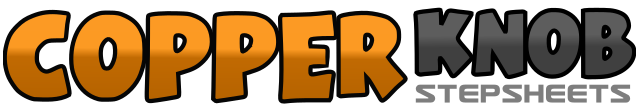 .......Count:32Wall:2Level:Intermediate / Advanced NC.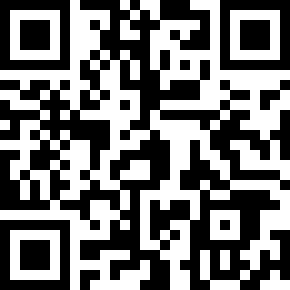 Choreographer:Mireille Donzallaz (CH) - September 2018Mireille Donzallaz (CH) - September 2018Mireille Donzallaz (CH) - September 2018Mireille Donzallaz (CH) - September 2018Mireille Donzallaz (CH) - September 2018.Music:Planned It All - Bastian BakerPlanned It All - Bastian BakerPlanned It All - Bastian BakerPlanned It All - Bastian BakerPlanned It All - Bastian Baker........1LF Step left2RF Step together&LF Cross over3RF ¼ Turn R, (3:00) LF Sweep forward4LF Cross over&Spiral Right5RF Step right6LF 1/8 turn L, step backward (1:30)&RF Step backward7LF 1/8 turn L, side step (12:00)8RF 1/8 turn L, step left (10:30)&LF step forward9RF 1/8  Turn R, Step right (9:00)10LF Step together&RF  Cross over11LF ¼ turn L, step forward (6:00)12RF ½ turn L, step together (12:00)&LF ½ turn L,step forward (6:00)13RF step forward  LF ¼ turn R, sweep (9:00)14LF Cross over&RF Step right15LF Step back  RF High sweep16RF  cross behind&LF  Step Left17RF Step forward18LF Step forward, ½ turn R (3:00)&RF Step forward19LF Step forward20RF Step forward&LF Step forward21RF ¼ turn L, step right (12:00)22LF Step together&RF Cross over23LF Step left24RF 1/8 turn L, step forward (10:30)&LF Step forward25RF 1/8 turn R, Step right (9:00)26LF 1/8 turn L, step backward (7:30)&RF Step backward27LF 1/8 turn L, side left (6:00)28RF Slide togerther29RF ¼ turn R, step forward ( 9:00)&LF ¾ turn R, step step together (6:00)30RF ¼ turn R, step forward (9:00)&LF ¾ turn R, step together (6:00)31RF Step right32LF Step together&RF Cross over